………./1T.C.AKDENİZ ÜNİVERSİTESİGÜZEL SANATLAR ENSTİTÜSÜ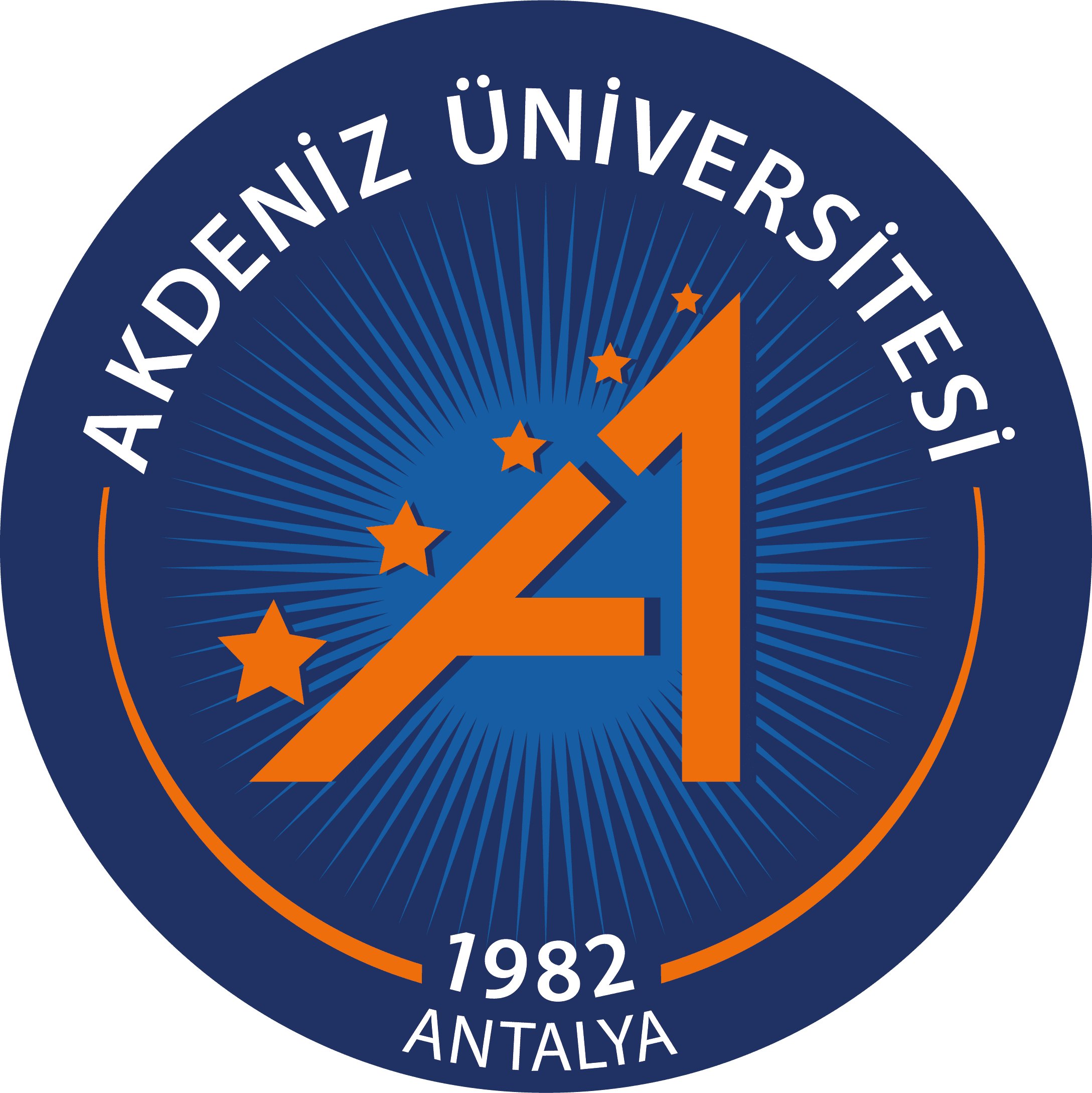 T.C.AKDENİZ ÜNİVERSİTESİGÜZEL SANATLAR ENSTİTÜSÜSNV 031SANAT KURAMLARI VE ELEŞTİRİSİ ABDYÜKSEK LİSANS BİLİM DEĞERLENDİRME VE MÜLAKAT SINAVI SORU VE CEVAP ANAHTARI TABLOSU Anabilim DalıSANAT KURAMLARI VE ELEŞTİRİSİ Sınav TaihiSınav YeriSoru 1CevapSoru 2CevapSoru 3CevapSoru 4CevapSoru 5CevapSoru 6Soru 7CevapSoru 8Soru 9CevapSoru 10CevapJüri Parafları